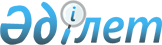 Басым жобалар бойынша шетелдік жұмыс күшін тартуға 2013 жылға арналған квоталарды белгілеу және басым жобалар бойынша шетелдiк жұмыс күшiн тартуға рұқсат берудің шарттарын бекіту туралыҚазақстан Республикасы Үкіметінің 2013 жылғы 12 қарашадағы № 1210 қаулысы

      Қазақстан Республикасының Үкiметi ҚАУЛЫ ЕТЕДI:



      1. Осы қаулыға қосымшаға сәйкес басым жобалар бойынша шетелдік жұмыс күшін тартуға 2013 жылға арналған квота белгіленсін.



      2. Қоса беріліп отырған:

      1) «Балқаш жылу электр станциясын салу» жобасын (өтініш беруші – «Самұрық-Энерго» акционерлік қоғамы) іске асыру үшін шетелдік жұмыс күшін тартуға рұқсат берудің шарттары;

      2) «Көксу өзенінде шағын су электр станциялары каскадын салу (Рудничный су электр станциясы-1 салу – 2013 жыл; Рудничный су электр станциясы-2 салу – 2014 жыл)» жобасын (өтiнiш берушi – «Датанг-ТТ-Энерджи» жауапкершiлiгi шектеулi серiктестiгi) іске асыру үшін шетелдік жұмыс күшін тартуға рұқсат берудің шарттары;

      3) «CKD (ұсақ тораптық) жинақтау әдісімен «Nomad» моделіндегі «Ssang Yong» маркалы автомобильдер өндірісін құру» жобасын (өтініш беруші – «СарыарқаАвтоПром» жауапкершiлiгi шектеулi серiктестiгi) іске асыру үшін шетелдік жұмыс күшін тартуға рұқсат берудің шарттары;

      4) «Қазақстан Республикасы аумағында «Тойота» маркасының автомобильдерін құрастыру» жобасын (өтініш беруші – «СарыарқаАвтоПром» жауапкершiлiгi шектеулi серiктестiгi) іске асыру үшін шетелдік жұмыс күшін тартуға рұқсат берудің шарттары бекітілсін.



      2. Осы қаулы алғашқы ресми жарияланған күнінен бастап қолданысқа енгізіледі.      Қазақстан Республикасының

      Премьер-Министрі                                    С. Ахметов

Қазақстан Республикасы 

Үкіметінің       

2013 жылғы 12 қарашадағы

№ 1210 қаулысына    

қосымша          

Басым жобалар бойынша шетелдік жұмыс күшін тартуға 2013 жылға

арналған квота

Қазақстан Республикасы 

Үкіметінің       

2013 жылғы 12 қарашадағы

№ 1210 қаулысымен    

бекітілген        

«Балқаш жылу электр станциясын салу» жобасын іске асыру үшін

шетелдік жұмыс күшін тартуға рұқсат берудің шарттары

(өтініш беруші – «Самұрық-Энерго» акционерлік қоғамы)

      1. Аумағында басым жоба іске асырылатын уәкiлеттi органға жұмыс берушi не ол уәкiлеттiк берген тұлға ұсынатын шетелдiк жұмыс күшiн тартуға өтінішке қоса берілетін құжаттар мыналарды қамтуы тиіс:

      1) тегi, аты, әкесiнiң аты (оның iшiнде латын әрiптерiмен), туған күнi мен жылы, азаматтығы, паспортының (жеке басын куәландыратын құжаттың) нөмiрi, берiлген күнi және оны берген орган, тұрақты тұратын елi, шыққан елi, бiлiмi, еңбек жөніндегі уәкілетті мемлекеттік орган бекiтетiн Қазақстан Республикасында қолданылатын басшылар, мамандар және басқа да қызметшiлер лауазымдарының бiлiктiлiк анықтамалығына, ұйымдардың басшылары, мамандары мен басқа да қызметшiлерi лауазымдарының үлгiлiк бiлiктiлiк сипаттамаларына, жұмысшылардың жұмыстары мен кәсiптерiнiң бiрыңғай тарифтiк-бiлiктiлiк анықтамалығына, жұмысшылар кәсiптерiнiң тарифтiк-бiлiктiлiк сипаттамаларына және 01-99 «Кәсiптер сыныптауышы» Қазақстан Республикасының мемлекеттiк сыныптауышына сәйкес мамандығының, бiлiктiлiгiнiң (лауазымының) атаулары көрсетiле отырып, тартылатын шетелдiк қызметкерлер туралы мәлiметтер;

      2) Қазақстан Республикасының күшiне енген халықаралық шарттарында көзделген жағдайларды қоспағанда, Қазақстан Республикасының заңнамасында белгiленген тәртiппен заңдастырылған бiлiмi туралы құжаттардың нотариалды расталған аудармалары (егер құжат мемлекеттiк немесе орыс тiлiнде толтырылған болса, көшiрмелерi);

      3) оның бұрын iстеген жұмыс берушiсiнiң ресми бланкiсiндегі қызметкердiң еңбек қызметi туралы жазбаша растауы немесе Қазақстан Республикасында танылатын өзге де растаушы құжаттар қоса берiлген, қызметкердiң еңбек қызметi туралы ақпарат (тиiстi кәсiп бойынша жұмыс өтілі жөнiнде бiлiктiлiк талаптары болған кезде);

      4) басым жобаны іске асыруға қатысуы туралы куәландыратын шарттан нотариалды расталған үзiндi не салыстырып тексеру үшін түпнұсқасын ұсынумен көшірмесі (мердiгерлік және қосалқы мердiгерлік ұйымдар үшін).



      2. Шетелдік қызметкерлердің келуі «Халықтың көші-қоны туралы» Қазақстан Республикасы Заңының 35-бабында көзделген шарттар сақталған жағдайда жүзеге асырылады.



      3. 3 және 4-санаттар бойынша рұқсаттар алынған шетелдік қызметкерлер басқа әкiмшiлiк-аумақтық бiрлiктiң аумағында орналасқан кәсіпорындарға, ұйымдарға іссапарға жіберіле алмайды.



      4. Шетелдік жұмыс күшін тартудың осы шарттармен реттелмеген өзге де талаптары Қазақстан Республикасы Үкіметінің 2012 жылғы 13 қаңтардағы № 45 қаулысымен бекітілген Шетелдік қызметкерге жұмысқа орналасуға және жұмыс берушілерге шетелдік жұмыс күшін тартуға рұқсат беру қағидаларымен және шарттарымен регламенттеледі.

Қазақстан Республикасы 

Үкіметінің       

2013 жылғы 12 қарашадағы

№ 1210 қаулысымен    

бекітілген        

«Көксу өзенінде шағын су электр станциялары каскадын салу

(Рудничный су электр станциясы-1 салу – 2013 ж, Рудничный су

электр станциясы-2 салу – 2014 ж.)» жобасын іске асыру үшін

шетелдік жұмыс күшін тартуға рұқсат берудің шарттары

(өтiнiш берушi – «Датанг-ТТ-Энерджи» жауапкершiлiгi шектеулi

серiктестiгi)

      1. Аумағында басым жоба іске асырылатын уәкiлеттi органға жұмыс берушi не ол уәкiлеттiк берген тұлға ұсынатын шетелдiк жұмыс күшiн тартуға өтінішке қоса берілетін құжаттар мыналарды қамтуы тиіс:

      1) тегi, аты, әкесiнiң аты (оның iшiнде латын әрiптерiмен), туған күнi мен жылы, азаматтығы, паспортының (жеке басын куәландыратын құжаттың) нөмiрi, берiлген күнi және оны берген орган, тұрақты тұратын елi, шыққан елi, бiлiмi, еңбек жөніндегі уәкілетті мемлекеттік орган бекiтетiн Қазақстан Республикасында қолданылатын басшылар, мамандар және басқа да қызметшiлер лауазымдарының бiлiктiлiк анықтамалығына, ұйымдардың басшылары, мамандары мен басқа да қызметшiлерi лауазымдарының үлгiлiк бiлiктiлiк сипаттамаларына, жұмысшылардың жұмыстары мен кәсiптерiнiң бiрыңғай тарифтiк-бiлiктiлiк анықтамалығына, жұмысшылар кәсiптерiнiң тарифтiк-бiлiктiлiк сипаттамаларына және 01-99 «Кәсiптер сыныптауышы» Қазақстан Республикасының мемлекеттiк сыныптауышына сәйкес мамандығының, бiлiктiлiгiнiң (лауазымының) атаулары көрсетiле отырып, тартылатын шетелдiк қызметкерлер туралы мәлiметтер;

      2) Қазақстан Республикасының күшiне енген халықаралық шарттарында көзделген жағдайларды қоспағанда, Қазақстан Республикасының заңнамасында белгiленген тәртiппен заңдастырылған бiлiмi туралы құжаттардың нотариалды расталған аудармалары (егер құжат мемлекеттiк немесе орыс тiлiнде толтырылған болса, көшiрмелерi);

      3) оның бұрын iстеген жұмыс берушiсiнiң ресми бланкiсiндегі қызметкердiң еңбек қызметi туралы жазбаша растауы немесе Қазақстан Республикасында танылатын өзге де растаушы құжаттар қоса берiлген, қызметкердiң еңбек қызметi туралы ақпарат (тиiстi кәсiп бойынша жұмыс өтілі жөнiнде бiлiктiлiк талаптары болған кезде);

      4) басым жобаны іске асыруға қатысуы туралы куәландыратын шарттан нотариалды расталған үзiндi не салыстырып тексеру үшін түпнұсқасын ұсынумен көшірмесі (мердiгерлік және қосалқы мердiгерлік ұйымдар үшін).



      2. Шетелдік қызметкерлердің келуі «Халықтың көші-қоны туралы» Қазақстан Республикасы Заңының 35-бабында көзделген шарттар сақталған жағдайда жүзеге асырылады.



      3. 3 және 4-санаттар бойынша рұқсаттар алынған шетелдік қызметкерлер басқа әкiмшiлiк-аумақтық бiрлiктiң аумағында орналасқан кәсіпорындарға, ұйымдарға іссапарға жіберіле алмайды.



      4. Шетелдік жұмыс күшін тартудың осы шарттармен реттелмеген өзге де талаптары Қазақстан Республикасы Үкіметінің 2012 жылғы 13 қаңтардағы № 45 қаулысымен бекітілген Шетелдік қызметкерге жұмысқа орналасуға және жұмыс берушілерге шетелдік жұмыс күшін тартуға рұқсат беру қағидаларымен және шарттарымен регламенттеледі.

Қазақстан Республикасы 

Үкіметінің       

2013 жылғы 12 қарашадағы

№ 1210 қаулысымен    

бекітілген        

«CKD (ұсақ тораптық) жинақтау әдісімен «Nomad» моделіндегі

«Ssang Yong» маркалы автомобильдер өндірісін құру» жобасын іске

асыру үшін шетелдік жұмыс күшін тартуға рұқсат берудің шарттары

(өтініш беруші – «Сарыарқа АвтоПром» жауапкершiлiгi шектеулi

серiктестiгi)

      1. Аумағында басым жоба іске асырылатын уәкiлеттi органға жұмыс берушi не ол уәкiлеттiк берген тұлға ұсынатын шетелдiк жұмыс күшiн тартуға өтінішке қоса берілетін құжаттар мыналарды қамтуы тиіс:

      1) тегi, аты, әкесiнiң аты (оның iшiнде латын әрiптерiмен), туған күнi мен жылы, азаматтығы, паспортының (жеке басын куәландыратын құжаттың) нөмiрi, берiлген күнi және оны берген орган, тұрақты тұратын елi, шыққан елi, бiлiмi, еңбек жөніндегі уәкілетті мемлекеттік орган бекiтетiн Қазақстан Республикасында қолданылатын басшылар, мамандар және басқа да қызметшiлер лауазымдарының бiлiктiлiк анықтамалығына, ұйымдардың басшылары, мамандары мен басқа да қызметшiлерi лауазымдарының үлгiлiк бiлiктiлiк сипаттамаларына, жұмысшылардың жұмыстары мен кәсiптерiнiң бiрыңғай тарифтiк-бiлiктiлiк анықтамалығына, жұмысшылар кәсiптерiнiң тарифтiк-бiлiктiлiк сипаттамаларына және 01-99 «Кәсiптер сыныптауышы» Қазақстан Республикасының мемлекеттiк сыныптауышына сәйкес мамандығының, бiлiктiлiгiнiң (лауазымының) атаулары көрсетiле отырып, тартылатын шетелдiк қызметкерлер туралы мәлiметтер;

      2) Қазақстан Республикасының күшiне енген халықаралық шарттарында көзделген жағдайларды қоспағанда, Қазақстан Республикасының заңнамасында белгiленген тәртiппен заңдастырылған бiлiмi туралы құжаттардың нотариалды расталған аудармалары (егер құжат мемлекеттiк немесе орыс тiлiнде толтырылған болса, көшiрмелерi);

      3) оның бұрын iстеген жұмыс берушiсiнiң ресми бланкiсiндегі қызметкердiң еңбек қызметi туралы жазбаша растауы немесе Қазақстан Республикасында танылатын өзге де растаушы құжаттар қоса берiлген, қызметкердiң еңбек қызметi туралы ақпарат (тиiстi кәсiп бойынша жұмыс өтілі жөнiнде бiлiктiлiк талаптары болған кезде);

      4) басым жобаны іске асыруға қатысуы туралы куәландыратын шарттан нотариалды расталған үзiндi не салыстырып тексеру үшін түпнұсқасын ұсынумен көшірмесі (мердiгерлік және қосалқы мердiгерлік ұйымдар үшін).



      2. Шетелдік қызметкерлердің келуі «Халықтың көші-қоны туралы» Қазақстан Республикасы Заңының 35-бабында көзделген шарттар сақталған жағдайда жүзеге асырылады.



      3. 3 және 4-санаттар бойынша рұқсаттар алынған шетелдік қызметкерлер басқа әкiмшiлiк-аумақтық бiрлiктiң аумағында орналасқан кәсіпорындарға, ұйымдарға іссапарға жіберіле алмайды.



      4. Шетелдік жұмыс күшін тартудың осы шарттармен реттелмеген өзге де талаптары Қазақстан Республикасы Үкіметінің 2012 жылғы 13 қаңтардағы № 45 қаулысымен бекітілген Шетелдік қызметкерге жұмысқа орналасуға және жұмыс берушілерге шетелдік жұмыс күшін тартуға рұқсат беру қағидаларымен және шарттарымен регламенттеледі.

Қазақстан Республикасы 

Үкіметінің       

2013 жылғы 12 қарашадағы

№ 1210 қаулысымен    

бекітілген        

«Қазақстан Республикасы аумағында «Тойота» маркасының

автомобильдерін құрастыру» жобасын іске асыру үшін шетелдік

жұмыс күшін тартуға рұқсат берудің шарттары

(өтініш беруші – «СарыарқаАвтоПром» жауапкершiлiгi шектеулi

серiктестiгi)

      1. Аумағында басым жоба іске асырылатын уәкiлеттi органға жұмыс берушi не ол уәкiлеттiк берген тұлға ұсынатын шетелдiк жұмыс күшiн тартуға өтінішке қоса берілетін құжаттар мыналарды қамтуы тиіс:

      1) тегi, аты, әкесiнiң аты (оның iшiнде латын әрiптерiмен), туған күнi мен жылы, азаматтығы, паспортының (жеке басын куәландыратын құжаттың) нөмiрi, берiлген күнi және оны берген орган, тұрақты тұратын елi, шыққан елi, бiлiмi, еңбек жөніндегі уәкілетті мемлекеттік орган бекiтетiн Қазақстан Республикасында қолданылатын басшылар, мамандар және басқа да қызметшiлер лауазымдарының бiлiктiлiк анықтамалығына, ұйымдардың басшылары, мамандары мен басқа да қызметшiлерi лауазымдарының үлгiлiк бiлiктiлiк сипаттамаларына, жұмысшылардың жұмыстары мен кәсiптерiнiң бiрыңғай тарифтiк-бiлiктiлiк анықтамалығына, жұмысшылар кәсiптерiнiң тарифтiк-бiлiктiлiк сипаттамаларына және 01-99 «Кәсiптер сыныптауышы» Қазақстан Республикасының мемлекеттiк сыныптауышына сәйкес мамандығының, бiлiктiлiгiнiң (лауазымының) атаулары көрсетiле отырып, тартылатын шетелдiк қызметкерлер туралы мәлiметтер;

      2) Қазақстан Республикасының күшiне енген халықаралық шарттарында көзделген жағдайларды қоспағанда, Қазақстан Республикасының заңнамасында белгiленген тәртiппен заңдастырылған бiлiмi туралы құжаттардың нотариалды расталған аудармалары (егер құжат мемлекеттiк немесе орыс тiлiнде толтырылған болса, көшiрмелерi);

      3) оның бұрын iстеген жұмыс берушiсiнiң ресми бланкiсiндегі қызметкердiң еңбек қызметi туралы жазбаша растауы немесе Қазақстан Республикасында танылатын өзге де растаушы құжаттар қоса берiлген, қызметкердiң еңбек қызметi туралы ақпарат (тиiстi кәсiп бойынша жұмыс өтілі жөнiнде бiлiктiлiк талаптары болған кезде);

      4) басым жобаны іске асыруға қатысуы туралы куәландыратын шарттан нотариалды расталған үзiндi не салыстырып тексеру үшін түпнұсқасын ұсынумен көшірмесі (мердiгерлік және қосалқы мердiгерлік ұйымдар үшін).



      2. Шетелдік қызметкерлердің келуі «Халықтың көші-қоны туралы» Қазақстан Республикасы Заңының 35-бабында көзделген шарттар сақталған жағдайда жүзеге асырылады.



      3. 3 және 4-санаттар бойынша рұқсаттар алынған шетелдік қызметкерлер басқа әкiмшiлiк-аумақтық бiрлiктiң аумағында орналасқан кәсіпорындарға, ұйымдарға іссапарға жіберіле алмайды.



      4. Шетелдік жұмыс күшін тартудың осы шарттармен реттелмеген өзге де талаптары Қазақстан Республикасы Үкіметінің 2012 жылғы 13 қаңтардағы № 45 қаулысымен бекітілген Шетелдік қызметкерге жұмысқа орналасуға және жұмыс берушілерге шетелдік жұмыс күшін тартуға рұқсат беру қағидаларымен және шарттарымен регламенттеледі.
					© 2012. Қазақстан Республикасы Әділет министрлігінің «Қазақстан Республикасының Заңнама және құқықтық ақпарат институты» ШЖҚ РМК
				Р/с

№Жобаның атауыӨтініш берушіІске асыру орныІске асыру мерзіміКвота

(адам)1234561Балқаш жылу электр станциясын салу«Самұрық-Энерго» акционерлік қоғамыАлматы облысы, Жамбыл ауданы, Үлкен кенті2010 – 2018 ж.ж.1002Көксу өзенінде шағын су электр станциялары каскадын салу (Рудничный су электр станциясы-1 салу – 2013 ж; Рудничный су электр станциясы-2 салу – 2014 ж)«Датанг-ТТ-Энерджи» жауапкершiлiгi шектеулi серiктестiгiАлматы облысы, Текелі қалалық әкімшілігі, Рудничный кенті2009 – 2014 ж.ж.93CKD (ұсақ тораптық) жинақтау әдісімен «Nomad» моделіндегі «Ssang Yong» маркалы автомобильдер өндірісін құру«СарыарқаАвтоПром» жауапкершiлiгi шектеулi серiктестiгiҚостанай қаласы2012 – 2014 ж.ж.814Қазақстан Республикасы аумағында «Тойота» маркасының автомобильдерін құрастыру«СарыарқаАвтоПром» жауапкершiлiгi шектеулi серiктестiгiҚостанай қаласы2013 – 2014 ж.ж.15